Recreation Commission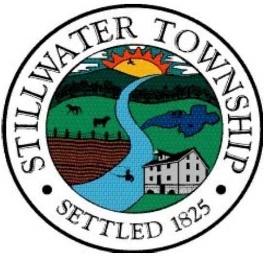 Meeting MinutesAugust 1, 2022 Please take note of next meeting at the end of minutesCall to orderMrs. Delaney called to order the regular meeting of the Recreation Commission at 7:07 pm followed by the Open Public Meeting Statement and Flag Salute at the Community Center. *(Venue change was due to a baseball game taking place at Stillwater Park this was advertised as a Rain Relocation)Roll callMrs. Gardner conducted a roll call. Members Present-Ms. Minervino, Mr. Reilly, Mrs. Richardson, Mr. Sylvester, Mrs. Tosti, Mrs. DelaneyMembers Tardy-Members Absent- Mr. CarovillanoLiaison Present- Mrs. RumseyApproval of minutes from last meetingMotion to approve Minutes from July 6, 2022 Meeting made by Mr. Sylvester second by Mrs. Tosti. A vote was taken and all are in favor. Mr. Reilly AbstainPayment of Bill – Total $1,943.75 Septicare $355.00, BSN Sports $1,332.00, Mrs. Gardner $25.00 Reimbursement for Holiday Decorating Contest, Mrs. Richardson $ 231.75 Reimbursement for Senior ActivitiesMotion by Mrs. Tosti to pay Bills Second by Mr. Reilly. A vote was taken and all are in favor.Correspondence- Resolution 2022-126: Mayor’s acceptance of Terry Beshada’s Resignation as commission member, Resolution 2022-126A Appointment of Jennifer Minervino to Recreation Commission filling the unexpired term of Terry Beshada 12/31/2025, (The Commission and Liaison welcomed Ms. Minervino), Inquiry about a Fall Garage Sale weekend, Christine Dunbar from Paulins Kill Watershed (see Open Public Session), Message from Tammy Leonard, CFO requesting blessing from Commission and DPW for a Storm Water purchase for 2 Dog waste stations at Veteran’s Park. Mr. Sylvester expressed concerns regarding the ordinance in place prohibits that it may cause issues we are not currently experiencing. Miss Chammings clarified that it was submitted to the township committee on July 6 and it is part of the storm water tier adjustment from B to A. Mrs. Rumsey verified Miss Chammings statement. The Township Committee will need to comply with requirements to continue to remain tier A. The Township has 2 years to get all requirements fulfilled and ordinances will be adjusted as necessary. Mrs. Delaney asked how the ordinances say no dogs on fields and waste stations are being implemented. Mrs. Rumsey stated if they are posted in the parking area then the township is in compliance and it is not encouraging pets to enter park. Mr. Reilly stated this is just a courtesy of the town making the commission aware of dog waste receptacles. Update on funds allocated for Stillwater Day to be used for Fall Fest: The Recreation will have to make purchases and is not able to donate funds to the Historical Society for purchases. Communication made to Mr. Raff regarding funding for clay. Mrs. Tosti and Mr. Sylvester stated they have seen the drag and it was used on the fields (see field maintenance) Memo from CFO of remaining and used funds of Recreation Commission.Open Public Session IThe meeting was opened to the public at 7:25 pm, Public Session was closed at 7:55 pmChristine Dunbar with Paulins Kill Watershed Presented some information pamphlets about the Watershed. Ms. Dunbar spoke regarding the opportunity for groups to clean the watershed and contact the county for grant funds of approximately $150 for cleaning of county roads. She will email Mrs. Gardner information to share with leagues/groups listed for Clean Up day. Watershed Clean up day will take place on September 24, 2022 and a time and meeting location will be shared at a later date. Mrs. Delaney, the Commission, Liaison and public thanked Ms. Dunbar for attending and sharing her information regarding the Watershed importance and keeping it clean. Mrs. Gardner will speak to Tammy Leonard, CFO regarding grants for county roads (Clean Community Grants contact at county is Anita DeMateo)Amendments to the Agenda - noneSub Committee ReportsClean Up Day- Mrs. Gardner – Saturday September 24, 2022 9am-12pm Groups will meet at the Recycling Center. Mrs. Gardner is unable to be there that day due to work. Mrs. Tosti will head the event that day. Mrs. Gardner will cc Mrs. Tosti in the email communications to groups and Mrs. Gardner will handle the application process and have all the flyers and applications made and posted to website, social media, school newsletter and at Township and businesses around Stillwater. Ms. Stillwater- Mrs. Beshada – Mr. Sylvester and Ms. Minervino will co-chair going forward. Mrs. Beshada and Mrs. Rumsey will be attending the Fair for the Queen of the Fair Event on Saturday August 6, 2022. Mrs. Delaney will address chairperson(s) next meeting.Stillwater Day/Fall Festival Mrs. Tosti, Mr. Sylvester & Mrs. Delaney- The next Fall Fest/Stillwater Day meeting will be held on Thursday August 25, 4:30pm at Townhall. Mrs. Delaney stated that the meeting will take place at the same time as the Senior Ice cream social event and she will reach out to have it changed to accommodate the activity. It was also recommended to Mrs. Delaney to possibly hold the meeting at the community center so all can participate in the senior activity after. Mrs. Delaney invited everyone to attend the meetings to help with preparation and day of.Garage Sale Weekend- Mrs. Delaney- October 15 & 16. Mrs. Delaney will begin working on the applications and advertising after the Fair.A motion by Mr. Sylvester not to exceed $200 for advertising for garage sale weekend in the NJ Herald second by Mr. Reilly. A vote was taken and all are in favor.Summer Camp- Mrs. Tosti- Mrs. Tosti stated approximately 30 applications have been submitted and the deadline is over and any incoming applications will now include a $15.00 Late Fee. Mrs. Gardner gave Mrs. Tosti the t-shirts for the counselors designed by Tammy’s daughter. Mrs. Gardner willl be filling in for Tammy Leonard on Monday August 15 from 8:45-9:30a to collect any new applicant payments.County/State Fair-Sub Committee Mrs. Tosti, Mrs. Richardson & Mrs. Delaney- Theme: Welcome to our Neighborhood. Mrs. Delaney has worked with members of the commission and made a tri-fold display with before and after pictures of the historical buildings found on the Stillwater Blanket. A blanket will be displayed along with a raffle to receive a free Stillwater Township Blanket. Mrs. Delaney was given a blanket for the display.Holiday Decorating Contests- Mr. Reilly- Patriotic Contest Winner: Devine Family received a $25.00 Amazon Gift Card. Mr. Reilly made a motion to reimburse Mrs. Gardner for the Gift card purchase second by Mr. Sylvester. A vote was taken and all are in favor.Tree Lighting- Board- none at this timeField and Pavilion Use Applications/Approvals/Scheduling- Mrs. Tosti- none- Mrs. Tosti stated she had a question Mr. Sinclair submitted a field use application for adult softball in May to start in August. Mrs. Tosti will find the application and minutes will be reviewed for approval of application.Field Maintenance- Mr. Sylvester and Mr. Reilly –  Mr. Sylvester stated Turf Management took place on July 27, 2022 and put herbicide on infield for weed control. Mr. Raff was waiting for application before working on the infields with the dragger. Mr. Sylvester has to reach out to Mr. Raff regarding clay due to the limited budget currently as clay is purchased through DPW budget. Money was available for at least one field. Little league field Stillwater Park. Mr. Sylvester spoke to Mr. Raff regarding schedule of clay delivery to LL field at Veteran’s and if the DPW will spread clay or if Volunteers will be needed. Mrs. Tosti spoke to Mr. Raff and Stillwater Park was done with drags and cleaned up on August 1 for a game being held at night. The machine worked very well. Farmside will perform regular weed maintenance during the applications on the infield. All equipment can be used at all parks. Community Center Activities- Mrs. Tosti/Mrs. Richardson - August 25 6-8pm Community Center Activities- Mrs. Richardson & Mrs. Tosti will be hosting an Ice Cream Social and will reach out to Hampton Senior Recreation Janice Petrie to invite their seniors as well. 8 RSVPs currently. Mrs. Rumsey stated Gina should reach out to Tammy in regards to how to receive funding for joint activities and Mrs. Delaney stated she would like those funds to go into the Recreation Activity funds account since that is the account that covers the activities. Ms. Minervino spoke to the commission about wanting to start a gathering for Veterans in the area with the help of her dad. Mr. Sylvester will send her a Veteran contact he has and may help her get more information and contacts to get started and can send a letter to reach out to them as well and can see Lynda Knott or Dawn Delaney for direction.Plant Exchange/Educational Activities- noneGrant Purchase List - Mrs. Beshada – Remaining balance on grant is $19,070.74 (new chairperson will be discussed at next meeting)Picnic tables are completed and placed at parks. Mrs. Gardner stated equipment is still sitting outside of Townhall and should be cleaned up asap. Mrs. Delaney stated to have equipment put in POD until someone will get it. Mr. Ragazzo was contacted by multiple rec members. Mr. Sylvester asked about the fencing that Mr. Ragazzo purchased, no one has been notified in regards to it. Mr. Sylvester again, would like to have all estimates reviewed and Mrs. Tosti and Mr. Sylvester will reach out to Vendors for updated and verify in detail the fence style/repair/replacement/additions in order to move forward with the Stillwater Park fencing for the ball field and Mr. Sylvester asked with Mrs. Beshada's quotes on repairing the backstop will the fencing be galvanized or black vinyl fencing to match the remainder of the new fencing. Mr. Sylvester and Mrs. Tosti will report updates at the September meeting. There is also $19,000 +/- in funding available from the Ordinance to Stillwater Park. Painting is not recommended for matching same material throughout fencing is highly recommended by Mr. Sylvester. Mr. Sylvester asked about the gazebo. Mrs. Delaney stated the old fire pit may be reconstructed as a gazebo. Old BusinessEquipment Wish List Items & Location: Update: All items purchased have been received. Pickleball nets. Mrs. Delaney would like to discuss in December as a wish list for 2023.Veteran’s/Stillwater & Volunteer Parks: noneTennis / Pickleball Court Maintenance Update – Mrs. Delaney was in contact with Mr. Pierson and he will be sending the Invoice to Tammy Leonard, CFO. (This bill was approved at the March 21 Workshop meeting. As stated: Motion by Mrs. Delaney to approve court cleaning by Alcaro, Dave Pierson, not to exceed $600.00 second by Mrs. Tosti all are in favor)New BusinessMailing Insert for July Tax Bills: Fall Fest/Stillwater Day Flyers were sent out and many have responded they received them in their tax bills.Stillwater Historical Society - Welcome Wagon- Mrs. Delaney stated that the Historical Society reached out to find a commission member who would be interested in running the welcome wagon. Ms. Minervino showed interest upon receiving further information on the details of how it works.Alternate #1 & #2 Position Openings – Advertising to continue to fill alternate positions. Must be Stillwater Residents.Mrs. Tosti has a Travel Baseball application from Kittatinny, Mr. Trotter. August - October.  Mrs. Gardner asked about insurance. Mr. Reilly made a motion to accept the application for field use from Kittatinny Travel baseball pending issuance of USABL Insurance second by Mrs. Richardson. A vote was taken and all are in favorOpen Public Session II: The meeting was opened to the public at 8:58pm, Public Session was closed at 9:01pm 			Miss Chammings was approached by a resident regarding having a community garden at the Community Center and this would include electric fencing, garden boxes and utilizing the garden beds around the building. Mrs. Gardner told Miss Chammings that was part of the grant discussion in the beginning. Mr. Sylvester made a recommendation of a dog park. Mrs. Rumsey stated Mr. Raff marked areas usable for garden away from the leach field and propane tank.Committee Member Comments - NoneLiaison Report- Mrs. Rumsey- All new bamboo blinds for cc windows, kitchen closet cleaned out, 6 jugs of water have been delivered to cc for water cooler and cup dispenser is needed, sign by dumpster $2,000 fine as per ordinance of illegal dumping of personal garbage, medical donations should be dropped at Stillwater fire dept not community center, cameras up and working, new fire alarms installed: when alarm sounds just leave automatically goes to 911, cpr box (certified operators only), Queen of Fair Saturday Aug 6Executive Session-Not at this timeExecutive Session Actions-No action takenAdjournment: Motion made by Mr. Sylvester second by Mr. Reilly to Adjourn Meeting at 9:09pm. A voice vote was taken and all are in favor.NEXT MEETING Wednesday September 7, 2022 STILLWATER PARK 7:00pm